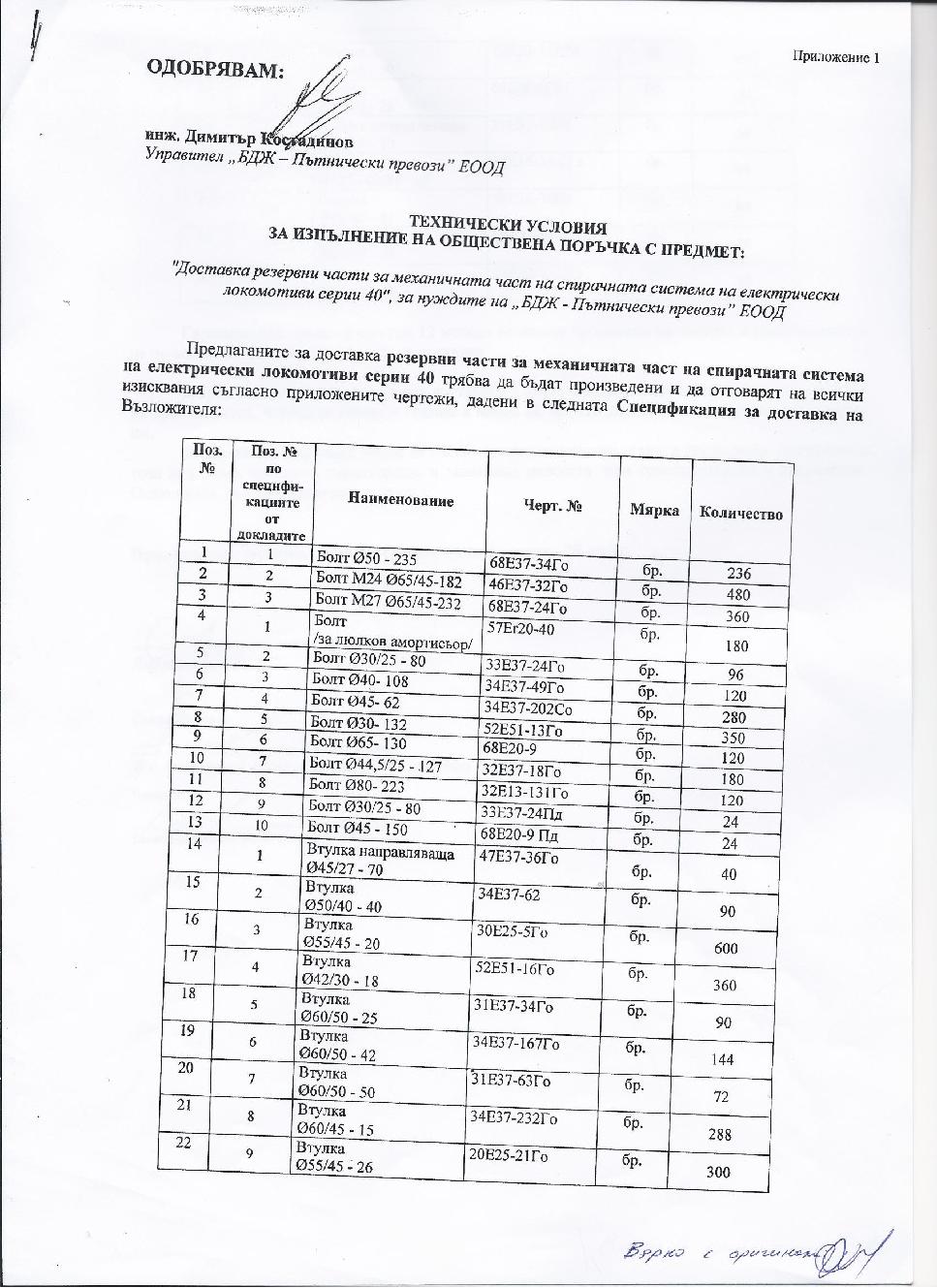 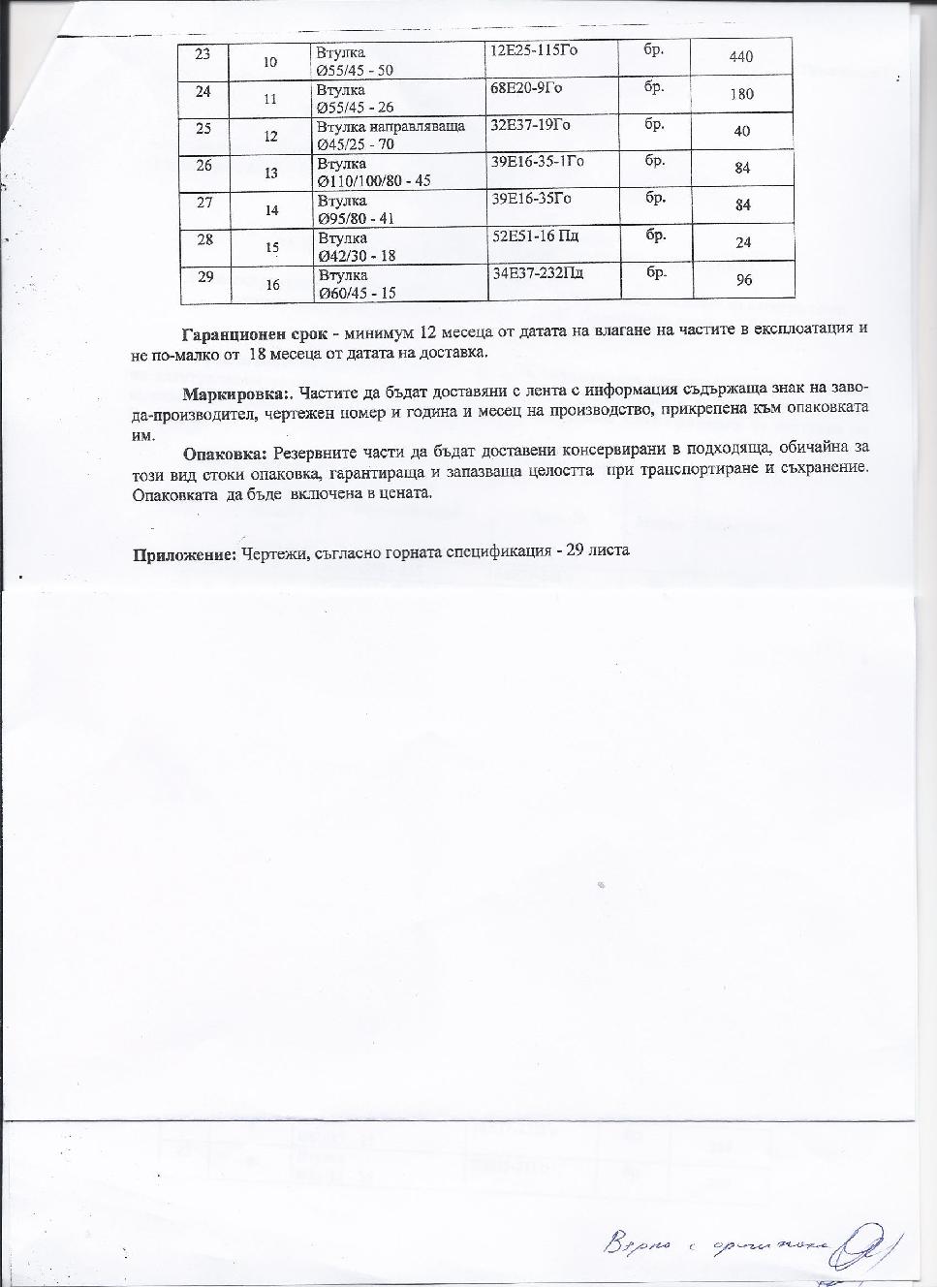 Приложение № 2ДО„БДЖ – ПЪТНИЧЕСКИ ПРЕВОЗИ” ЕОДГР. СОФИЯ 1080УЛ. "ИВАН ВАЗОВ" № 3 АДМИНИСТРАТИВНИ ДАННИ1.Наименование на участника ……..............................…………….……...........................ЕИК .................................          2. Регистрация по  ДДС……………………………………..............................................................3.Координати:Адрес:…....………………………………….................……………………………………Телефон № ………………………….....................................................................................Факс: ………………………...................................................................………....................Е-mail: …………………....................................................................…………...…………..4.Лице, представляващо участника: ……………………………...……...………………..                                                                                     (трите имена)………………………………………...........………………………………………………….....                                                 (данни по документ за самоличност)………………….………............……………………………………………………...(длъжност)5.Лице за контакти:.……….……..…………………………..……………………………...                                                                (трите имена)…………………….…….………..............…………………………............………………..(длъжност)Телефон/факс/е-mail: ……………….........…………….............…….……………………..6.Обслужваща банка………………...............................….………..……….….....................(наименование на обслужващата банка)…………………...............…………………………............................................…………….(адрес на банката)..................................................................................…………………………………….......................................................(IBAN сметка, BIC код на банката)Титуляр на сметката:…..…...............….………………………….…......................................Дата: ………………. 	         	                 Подпис и печат: …………………Приложение № 3                                                                                                                          Образец!                                                                                                                                                               	ДО„БДЖ-Пътнически превози”ЕООД                                                                                        	 ул. „Иван Вазов” №3                                                                                         	гр. СофияТЕХНИЧЕСКО ПРЕДЛОЖЕНИЕЗа участие в обществена поръчка чрез публична покана с предмет:"Доставка резервни части за механичната част на спирачната система на електрически локомотиви серии 40", за нуждите на „БДЖ - Пътнически превози” ЕООДОт.............................................(наименование.на.участника),.с.БУЛСТАТ/ЕИК................................. ..................., регистрирано в ...........…..............................., регистрация по ДДС: ….........................................................., със седалище и адрес на управление …........................ ................................................,адрес за  кореспонденция:………………………………………….Телефон за контакт…………………..., факс:………………..,e-mail:…………………. ….…….Представлявано от……………………………………………..…/трите имена/ в качеството на………………………………………………./длъжност, или друго качество/УВАЖАЕМИ  ГОСПОДИН УПРАВИТЕЛ,Представяме нашето техническо предложение за изпълнение на обявената от Вас обществена поръчка по реда и условията на глава Осма „а” от ЗОП с предмет: "Доставка резервни части за механичната част на спирачната система на електрически локомотиви серии 40", за нуждите на „БДЖ - Пътнически превози” ЕООД”.Декларираме, че сме запознати с обществената поръчка, и приемаме условията за участие без възражения.Запознати сме с условията и изискванията на Възложителя и приложения към поканата проект на договор, приемаме го и ако бъдем определени за изпълнител, ще сключим договор в законоустановения срок.           Предлагаме:1. Партиди, срок и място на доставка: 1.1. Партиди: доставката се извършва на две партиди, по количество и вид както следва: Първа партида - позиции от общата спецификация към техническите условия - №№ 12, 13, 14, 25, 28 и 29 ще се доставят на една партида (първа партида);Всички останали позиции – на две равни партиди;1.2. Срок на доставка:- за първа партида – до 40 дни от сключване на договора;- за втора партида – от 30 до 35 дни след доставката на първа партида.1.3. Място на доставка:- първа партида:- позиции от общата спецификация: №№ 12, 13, 28 и 29 – Локомотивно депо Пловдив, гр. Пловдив, 4002, ул. „Сергей Румянцев” № 1;- всички останали позиции – Локомотивно депо Горна Оряховица, гр. Горна Оряховица, 5120, ул. „Съединение” № 46;- втора партида:- Локомотивно депо, София район Подуяне, гр. София, 1517, ул. „Майчина Слава” № 2.2. Условия и срок за плащане – плащането се извършва по банков път в лева, в срок до 30 /тридесет/ дни след доставка на всяка партида в склада на Възложителя и представяне на двустранно подписан приемателно-предавателен протокол, оригинална фактура и сертификат за качество в оригинал, издаден от завода производител. 3. Гаранционен срок – Минимум 12 месеца от датата на влагане на частите в експлоатация и не по-малко от 18 месеца от датата на доставка.4. Маркировка – Частите ще бъдат доставяни с лента с информация съдържаща знак на завода производител, чертежен номер, година и месец на производство, прикрепена към опаковката им.5. Опаковка – Резервните части ще бъдат доставени консервирани в подходяща, обичайна за този вид стоки опаковка, гарантираща и запазваща целостта при транспортиране и съхранение. Опаковката да бъде включена в цената.6. Срок на валидност на нашата оферта е ..........................дни (не по-кратък от 90 /деветдесет/ дни) след датата, определена за краен срок за приемане на офертите за участиеПрилагаме:Когато участникът не е производител, следва да представи оригинален документ (може и нотариално заверено копие) от производителя, доказващ правото на участника да предлага и извършва доставка на предлаганите резервни части за ел. Локомотиви серии 40 през 2015 г. и 2016 г. /оторизационно писмо, дистрибуторски договор и др./;Сертификат по ISO 9001:2008 или еквивалент за успешно внедрена система за управление на качеството, издаден на името на производителя – копие заверено от участника;Образeц/и на сертификат за качество / образци на приемателни протоколи или други еквивалентни документи за потвърждаване на съответствието на качествата на резервните части с предписаните норми и изисквания в Техническата документация на възложителя, включително и химичен състав, механически характеристики на материала и геометрични размери, издадени от производителя – копие заверено от участника;Спецификация на предлаганите резервни части, разработка на завода-производител, заверена от участника;Чертежи и технически условия за производство и доставка на предлаганите резервни части, съгласно техническата спецификация на Възложителя, разработка на завода-производител, заверени за производство и доставка през 2015/2016 г. с оригинален подпис и печат, в два екземпляра, съответстващи на чертежите и техническите изисквания на Възложителя.Дата ....... / ........ / 2015 г.		              Подпис: ................................ 						    Печат   (име и фамилия)  (качество на представляващия участника)Упълномощен да подпише предложението от името на: ....................................................................................................................................................../изписва се името на участника/....................................................................................................................................................../изписва се името на упълномощеното лице и длъжността/Приложение № 4                                             Образец!ДО„БДЖ-Пътнически превози”ЕООД                                                                                        	 ул. „Иван Вазов” №3                                                                                         	гр. СофияЦЕНОВА  ОФЕРТАУВАЖАЕМИ ГОСПОДИН УПРАВИТЕЛ,Във връзка с участието си в обявената от Вас обществена поръчка чрез публична покана по реда и условията на „Глава осма „а” „ от ЗОП с предмет: "Доставка резервни части за механичната част на спирачната система на електрически локомотиви серии 40", за нуждите на „БДЖ - Пътнически превози” ЕООД”./изписва се името на участника/...................................................................................................................................................../ ЕИК/............................................................................................................................................................................/адрес по регистрация/предлагам да изпълня поръчката съгласно изискванията на Възложителя от публичната покана, при следните  цени:Общата стойност за изпълнение на поръчката за "Доставка резервни части за механичната част на спирачната система на електрически локомотиви серии 40", за нуждите на „БДЖ - Пътнически превози” ЕООД” възлиза на ............ (словом: ..............................) лева без ДДС.Дата ....... / ........ / 2015 г.		              Подпис: ................................ 						    Печат   (име и фамилия)  (качество на представляващия участника)Упълномощен да подпише предложението от името на:....................................................................................................................................................../изписва се името на участника/....................................................................................................................................................../изписва се името на упълномощеното лице и длъжността/Приложение № 5 /образец/Д О Г О В О Р  /ПРОЕКТ/                          Днес, ...................2015 г., в гр. София, между:“БДЖ – ПЪТНИЧЕСКИ ПРЕВОЗИ” ЕООД, със седалище и адрес на управление:  гр. София 1080, община Столична, район “Средец”, ул. ”Иван Вазов” № 3, вписано в търговския регистър при Агенцията по вписванията с ЕИК № 175405647, представлявано от Димитър Станоев Костадинов – Управител, наричано по-долу за краткост “ВЪЗЛОЖИТЕЛ”и ………...................………………………………….., със седалище и адрес на управление: …..............………………………………………….., вписано в Търговския регистър при Агенция по вписванията с ЕИК ……………………., представлявано от ……………………………………- …………….., от друга страна, наричано по-долу за краткост  “ИЗПЪЛНИТЕЛ”,            На основание утвърден протокол от……………. от управителя на „БДЖ – Пътнически превози” ЕООД, след проведена обществена поръчка по реда на глава осма „а” от ЗОП, се сключи настоящият Договор при следните условия:       	I. ПРЕДМЕТ НА ДОГОВОРА.1.1. ВЪЗЛОЖИТЕЛЯТ възлага, а ИЗПЪЛНИТЕЛЯТ се задължава да извърши доставка резервни части за механичната част на спирачната система на електрически локомотиви серии 40, за нуждите на „БДЖ - Пътнически превози” ЕООД, по видове и количества, подробно описани в „Технически условия за изпълнение на обществената поръчка” – Приложение № I от настоящия договор.             1.2. Доставката се извършва в съответствие с чертежите, означението, размерите и условия, описани в Техническата спецификация на ВЪЗЛОЖИТЕЛЯ, неразделна част от договора.ІІ. СРОК НА ДОГОВОРА2.1. Договорът влиза в сила от датата на подписването му и е със срок на действие                  6 /шест/ месеца или до изчерпване на стойността на договора, в зависимост от обстоятелството, настъпило по-рано.ІІІ. СРОК НА ИЗПЪЛНЕНИЕ И МЯСТО НА ДОСТАВКА 3.1. Доставката на резервни части за механичната част на спирачната система на електрически локомотиви серии 40, да се извърши на две партиди, както следва:Първа партида - позиции от общата спецификация към техническите условия - №№ 12, 13, 14, 25, 28 и 29 ще се доставят на една партида (първа партида);Всички останали позиции – на две равни партиди;3.2. Срок за изпълнение:- за първа партида – в срок  до ..................календарни дни /не повече от 40  /четиридесет/ календарни дни/ от сключване на договора;- за втора партида – в срок  до ..................календарни дни /не повече от 30  /тридесет/ до 35 /тридесет и пет/ календарни дни/ след доставката на първа партида.3.3. Място на доставка – склад на ВЪЗЛОЖИТЕЛЯ, Локомотивно депо Пловдив, гр. Пловдив, 4002, ул. „Сергей Румянцев” № 1, Локомотивно депо Горна Оряховица, гр. Горна Оряховица, 5120, ул. „Съединение” № 46, Локомотивно депо, София район Подуяне, гр. София, 1517, ул. „Майчина Слава” № 2, съгласно “INCOTERMS 2010” /включително опаковка, маркировка, транспорт, застраховка, мито/ в български лева без ДДС.3.4. За дата на доставката се счита датата на подписване на приемателно - предавателен протокол от представители на двете страни.ІV. ЦЕНА, УСЛОВИЯ И СРОК НА ПЛАЩАНЕ 4.1. Единичните цени на резервните части за механичната част на спирачната система на електрически локомотиви серии 40, предмет на този договор са съгласно ценовата оферта на определения за Изпълнител неразделна част от настоящия договор.4.2. Общата стойност на договора възлиза на ................... лв./словом………...../ без ДДС.  4.3. Цените се разбират DDP:  Локомотивно депо Пловдив, гр. Пловдив, 4002, ул. „Сергей Румянцев” № 1, Локомотивно депо Горна Оряховица, гр. Горна Оряховица, 5120, ул. „Съединение” № 46, Локомотивно депо, София район Подуяне, гр. София, 1517, ул. „Майчина Слава” № 2, съгласно “INCOTERMS 2010” /включително опаковка, маркировка, транспорт, застраховка, мито/ в български лева без ДДС.4.4. Плащането се извършва по банков път в лева, в срок до 30 /тридесет/ дни след доставка на всяка партида в склада на Възложителя и представяне на двустранно подписан приемателно-предавателен протокол, оригинална фактура и сертификат за качество в оригинал, издаден от завода производител.	4.5. Необходими документи за извършване на плащане:- приемателно-предавателен протокол, оформен при предаване на резервните части в склада на Възложителя, надлежно подписан от представители на двете страни;- оригинална  фактура, издадена на името на ”БДЖ – Пътнически превози” ЕООД”, с адрес:  1080 София, ул.”Иван Вазов” №3 с МОЛ – Димитър Костадинов,  съдържаща № и предмет на договора;-  сертификат за качество / образци на приемателни протоколи или други еквивалентни документи за потвърждаване на съответствието на качествата на резервните части с предписаните норми и изисквания в Техническата документация на възложителя, включително и химичен състав, механически характеристики на материала и геометрични размери, издадени от производителя – копие заверено от участника4.6. При непредставяне в срок и на посочения адрес на горецитираните документи, срокът за плащане на доставката се удължава с толкова дни, с колкото е закъсняло представянето на документите.4.7. Всяко плащане ще се извършва посредством банков превод по сметка на Изпълнителя в банка ................. , клон......................, IBAN: ................................, BIC : ..................V. ПРАВА И ЗАДЪЛЖЕНИЯ НА СТРАНИТЕ5.1. ВЪЗЛОЖИТЕЛЯТ има право:5.1.1. Да получи от ИЗПЪЛНИТЕЛЯ при посочените в настоящия договор условия, резервни части за механичната част на спирачната система на електрически локомотиви серии 40, предмет на настоящия договор.5.1.2. Да изисква от ИЗПЪЛНИТЕЛЯ, да изпълнява в срок и без отклонения съответните доставки по настоящия договор.5.1.3. Да задържи или усвои съответна част от гаранцията за изпълнение при неизпълнение от страна на ИЗПЪЛНИТЕЛЯ на клаузи от договора и да получи неустойка в размера, определен в раздел ХІ от настоящия договор.5.1.4. Да прави рекламации при установяване на некачествена доставка, която не е в съответствие с техническите изисквания и чертежи приложени към настоящия договор и с техническото предложение на ИЗПЪЛНИТЕЛЯ.5.2. ВЪЗЛОЖИТЕЛЯТ е длъжен:5.2.1. Да заплати на ИЗПЪЛНИТЕЛЯ възнаграждение в размер, при условия и в срокове съгласно настоящия договор.5.2.2. ВЪЗЛОЖИТЕЛЯТ се задължава да не разпространява под каквато и да е форма всяка предоставена му от ИЗПЪЛНИТЕЛЯ информация, имаща характер на търговска тайна и изрично упомената от ИЗПЪЛНИТЕЛЯ като такава в представената от него оферта.5.3. ИЗПЪЛНИТЕЛЯТ има право:5.3.1. Да получи уговореното възнаграждение при условията и в сроковете, посочени в настоящия договор.5.3.2. Да иска от ВЪЗЛОЖИТЕЛЯ необходимото съдействие за осъществяване на работата по договора, включително предоставяне на нужната информация и документи за изпълнение на договора.5.4. ИЗПЪЛНИТЕЛЯТ e длъжен:5.4.1. Да изпълни поръчката качествено в съответствие с техническите изисквания и чертежи приложени към настоящия договор, включително с техническото му предложение, Приложение № 3, неразделна част от настоящия договор.5.4.2. Да не предоставя документи и информация на трети лица относно изпълнението на поръчката, както и да не използва информация, станала му известна при изпълнение на задълженията му по настоящия договор.    	VІ. КАЧЕСТВО6.1. Качеството на резервни части за механичната част на спирачната система на електрически локомотиви серии 40, предмет на настоящия договор следва да отговаря на Техническите изисквания Приложение №1 и чертежи на производителя Приложение №2, неразделна част от договора. 	VІІ. ПРИЕМАНЕ И ПРЕДАВАНЕ7.1. На предаване и приемане подлежат само изделията, които са в съответствие по вид и количество на доставката, съгласно договора и са придружени със сертификат за качество.7.2. Предаването и приемането по вид и количество се извършва в складове на ВЪЗЛОЖИТЕЛЯ, на адреси – Локомотивно депо Пловдив, гр. Пловдив, 4002, ул. „Сергей Румянцев” № 1, Локомотивно депо Горна Оряховица, гр. Горна Оряховица, 5120, ул. „Съединение” № 46, Локомотивно депо, София район Подуяне, гр. София, 1517, ул. „Майчина Слава” № 2, след писмено уведомяване от страна на ИЗПЪЛНИТЕЛЯ до ВЪЗЛОЖИТЕЛЯ за готовност за извършване на доставката, и се удостоверява с приемателно-предавателен протокол. 	7.3. На плащане подлежат само приетите с приемателно-предавателен протокол изделия.7.4. ИЗПЪЛНИТЕЛЯТ уведомява писмено ВЪЗЛОЖИТЕЛЯ, на посочения адрес за кореспонденция, 5 /пет/ дни преди пристигане на стоката в склада на ВЪЗЛОЖИТЕЛЯ/ в рамките на срока на доставка/, като уведомлението съдържа:           - очаквана дата на доставка;           - наименование и количество на стоката;           - номер на договора.	VІІІ. ОПАКОВКА И МАРКИРОВКА8.1. Резервните части за механичната част на спирачната система на електрически локомотиви серии 40, се доставят консервирани в подходяща, обичайна за този вид стоки опаковка, гарантираща и запазваща целостта при транспортиране и съхранение. 8.2. Частите да бъдат доставяни с лента с информация, съдържаща знак на завода – производител, чертежен номер, година и месец на производство, прикрепена към опаковката им.ІХ. ГАРАНЦИИ И РЕКЛАМАЦИИ9.1. Гаранционният срок на резервните части за механичната част на спирачната система на електрически локомотиви серии 40 е ...................... месеца /не по-кратък от 12 /дванадесет/ месеца/ от датата на влагане на частите в експлоатация и не по-малко от 18 месеца от датата на доставка/9.2. Рекламации за видими дефекти и несъответствия в количеството се правят в момента на приемането и се удостоверяват с приемно-предавателен протокол. Неприетите по видове и количество изделия, като несъответстващи по условията на настоящия договор, Изпълнителят е длъжен да вземе обратно, веднага и за своя сметка.9.3. Рекламации за качество, скрити дефекти и недостатъци се правят с двустранно подписан протокол между представители на страните, или с Акт на независима организация за контрол, в рамките на един месец след изтичане на гаранционния срок, съгласно т. 9.1. от договора и при положение, че са констатирани в рамките на гаранционния срок. 9.4. Рекламираните за качество изделия се подменят с качествени такива в 30 дневен срок от предявяване на рекламацията, за сметка на Изпълнителя.9.5. Ако ИЗПЪЛНИТЕЛЯ не подмени рекламираната стока в срок от 30 дни от датата на приемане на Рекламацията, ВЪЗЛОЖИТЕЛЯТ счита количеството за недоставено и ИЗПЪЛНИТЕЛЯТ дължи възстановяване на стойността на рекламираната стока, както и неустойка в размер на 5% от стойността на същата.Х. ГАРАНЦИЯ ЗА ИЗПЪЛНЕНИЕ10.1. Гаранцията за изпълнение на договора е под формата на безусловна и неотменяема банкова гаранция или парична сума (депозит) по посочена от ВЪЗЛОЖИТЕЛЯ сметка, по преценка на ИЗПЪЛНИТЕЛЯ и е в размер на ..................... лв., което представлява 5 % от общата стойност на договора.  Гаранцията за изпълнение е със срок на валидност 30 /тридесет/ дни след изтичане на срока на договора.10.2. Гаранцията за изпълнение или част от нея се задържа от ВЪЗЛОЖИТЕЛЯ:1. При закъснение на доставката;2. При неизпълнение на задължението за доставка – частично или изцяло.3. При изпълнение на задължението за доставка с некачествена стока, която не е заменена с качествена в сроковете по този договор.10.3. Усвояването на банковата гаранция или част от нея се извършва с декларация до съответната банка, че ИЗПЪЛНИТЕЛЯТ е в нарушение на договорните задължения, без да е необходимо посочване на конкретни обстоятелства или представяне на доказателства.10.3.1. Възложителят уведомява писмено ИЗПЪЛНИТЕЛЯ за намерението си да пристъпи към усвояване на гаранцията или част от нея.10.4. Договорените неустойки ВЪЗЛОЖИТЕЛ усвоява от гаранцията за изпълнение, за което писмено уведомява ИЗПЪЛНИТЕЛЯ.ХІ. НЕУСТОЙКИ11.1. При забавено изпълнение на доставката ИЗПЪЛНИТЕЛЯТ дължи неустойка в размер на 0,2% на ден от стойността на недоставеното или неподменено количество резервни части за механичната част на спирачната система на електрически локомотиви серии 40, но не повече от 10% от стойността на неизпълнението или произлезлите от това щети, вреди и пропуснати ползи, ако са по–големи.11.2. При пълно неизпълнение на доставката по договора, ИЗПЪЛНИТЕЛЯТ дължи на ВЪЗЛОЖИТЕЛЯ неустойка в размер на 10% от стойността на договора.11.3. ВЪЗЛОЖИТЕЛЯТ усвоява начислените по точки 11.1. и 11.2. неустойки от внесената от ИЗПЪЛНИТЕЛЯ гаранция за изпълнение на договора или от всяка друга сума, дължима на ИЗПЪЛНИТЕЛЯ по този договор.XII. СПОРОВЕ 12.1. Всеки спор между страните, породен от този договор или отнасящ се до него, ще бъде разрешаван доброволно по пътя на преговори, взаимни консултации и обмен на мнения, като постигнатото съгласие между страните ще бъде оформено в писмено споразумение.12.2. В случай, че не бъде постигнато съгласие по чл. 12.1, всички спорове, породени от този договор, или отнасящи се до тях, могат да бъдат разрешавани чрез медиация.12.3. В случай, че не бъде постигнато съгласие по чл.12.2,  всички спорове, породени от този договор, или отнасящи се до него, ще бъдат решавани по съдебен ред. Медиацията по чл. 12.2 не е задължителен способ, преди отнасяне на спора за решаване по съдебен ред.ХІІІ. СЪОБЩЕНИЯ13.1. Всички съобщения между страните, свързани с изпълнението на настоящия договор, са валидни, ако са направени в писмена форма и са подписани от упълномощени представители на ВЪЗЛОЖИТЕЛЯ и ИЗПЪЛНИТЕЛЯ.13.2. За дата на получаване на съобщението се смята:- датата на предаването – при предаване  на ръка на съобщението;- датата, посочена  на обратната разписка – при изпращане  по пощата;- датата на приемането – при изпращане по факса.13.3. За валидни адреси за приемане на съобщенията, свързани с изпълнение на настоящия договор и предаване на документи по т.4.5 от Договора се смятат:ЗА ВЪЗЛОЖИТЕЛ:                                          	        ЗА  ИЗПЪЛНИТЕЛ:                                              	гр. София   1080                                                               ....................................ул.”Иван Вазов” № 3                                                       ....................................           „БДЖ-Пътнически превози” ЕООД                               .......................................            Дирекция „ПЖПС”                                             	....................................                       Отдел ”Ремонт на ТПС”                                  	.....................................тел. .............................                                                             факс:........................................				                                	13.4. При промяна на адреса, съответната страна е длъжна да уведоми другата в тридневен срок от промяната. XIV. ФОРСМАЖОР	14.1. При настъпване на форсмажорни обстоятелства, засегнатата страна се задължава да уведоми в тридневен срок другата страна като посочи началната и крайната дата на събитията, както и да й представи съответни официални документи, издадени от компетентни инстанции на дадената държава.XV. ОБЩИ РАЗПОРЕДБИ            15.1. Съгласно разпоредбите на чл.43, ал.1 от ЗОП, страните по настоящия договор не могат да го изменят, освен в случаите и при условията на чл.43, ал.2 от ЗОП.            15.2. При настъпване на форсмажорни обстоятелства срокът на действие на настоящия договор се удължава с тяхното времетраене.            15.3. За неуредени в този договор въпроси ще се прилага действащото законодателство на Република България.            15.4. Договорът може да бъде прекратен:- по взаимно писмено съгласие на страните;		- с петнадесетдневно писмено предизвестие, отправено от едната страна до другата страна;- по реда на чл.87 от ЗЗД;- по реда на чл.43, ал.4  от ЗОП;15.5. Настоящият договор се състои от 6 (шест) страници и се състави, подписа и подпечата в два еднообразни екземпляра, по един за всяка от страните.Приложение: Приложение № І - Технически условия за изпълнение на обществена поръчкаПриложение № 1- Техническите условия на „БДЖ-Пътнически превози” ЕООД            Приложение № 2 – Чертежи на завода производител;            Приложение № 3 – Техническо предложение и ценова оферта на Изпълнителя    ВЪЗЛОЖИТЕЛ:					       ИЗПЪЛНИТЕЛ:		    Димитър Станоев Костадинов    Управител на “БДЖ-Пътнически превози”ЕООД                                   Приложение №6											      Образец!Д Е К Л А Р А Ц И Япо Закона за икономическите и финансови отношения с дружествата, регистрирани в юрисдикции с преференциален данъчен режим, свързаните с тях лица и техните действителни собственици	Долуподписаният ..........................................................................................................., ЕГН .........................................., в качеството си на Изпълнителен директор/Управител на  „…………………………” ……, ЕИК ………………, със седалище и адрес на управление: ……………………………………………………………………………………………………..…,участник в избора за изпълнител за възлагане на обществена поръчка при условията на Глава осма „а” от ЗОП с предмет: "Доставка резервни части за механичната част на спирачната система на електрически локомотиви серии 40", за нуждите на „БДЖ - Пътнически превози” ЕООД”Д Е К Л А Р И Р А М, ЧЕ:	1.„………………….” …., вписано в Търговския регистър на Агенция по вписванията с ЕИК ……………, не е дружество, регистрирано в юрисдикция с преференциален данъчен режим и не е свързано лице по смисъла на § 1 от Допълнителните разпоредби на Търговския закон с Дружество, регистрирано в юрисдикция с преференциален данъчен режим съгласно § 1, т. 64 от Допълнителните разпоредби на Закона за корпоративното подоходно облагане.2. Задължавам се при промяна на обстоятелствата по т.1 да уведомя Възложителя, писмено в 7-дневен срок.Известна ми е наказателната отговорност по чл.313 от Наказателния кодекс.						Декларатор: ...................................................................................................................Поз. №НаименованиеЧерт. №Първа партида /броя/Втора партида /броя/Общо количествоЕд. цена в лв.   без ДДСОбща стойност в лв. без ДДСПоз. №НаименованиеЧерт. №Първа партида /броя/Втора партида /броя/Общо количествоЕд. цена в лв.   без ДДСОбща стойност в лв. без ДДСПоз. №НаименованиеЧерт. №Първа партида /броя/Втора партида /броя/Общо количествоЕд. цена в лв.   без ДДСОбща стойност в лв. без ДДСПоз. №НаименованиеЧерт. №Първа партида /броя/Втора партида /броя/Общо количествоЕд. цена в лв.   без ДДСОбща стойност в лв. без ДДС1Болт Ø50 - 23568Е37-34Го1181182362Болт М24 Ø65/45-18246Е37-32Го2402404803Болт М27 Ø65/45-23268Е37-24Го1801803604Болт57Еr20-4090901804/за люлков амортисьор/57Еr20-4090901805Болт Ø30/25 - 8033Е37-24Го4848966Болт Ø40- 10834Е37-49Го60601207Болт Ø45- 6234Е37-202Со1401402808Болт Ø30- 13252E51-13Го1751753509Болт Ø65- 13068Е20-9606012010Болт Ø44,5/25 - 12732Е37-18Го909018011Болт Ø80- 22332Е13-131Го606012012Болт Ø30/25 - 8033Е37-24Пд2402413Болт Ø45 - 15068Е20-9 Пд2402414Втулка направляваща47Е37-36Го4004014Ø45/27 - 7047Е37-36Го4004015Втулка34Е37-6245459015Ø50/40 - 4034Е37-6245459016Втулка30Е25-5Го30030060016Ø55/45 - 2030Е25-5Го30030060017Втулка52Е51-16Го18018036017Ø42/30 - 1852Е51-16Го18018036018Втулка31Е37-34Го45459018Ø60/50 - 2531Е37-34Го45459019Втулка34Е37-167Го727214419Ø60/50 - 4234Е37-167Го727214420Втулка31E37-63Го36367220Ø60/50 - 5031E37-63Го36367221Втулка34Е37-232Го14414428821Ø60/45 - 1534Е37-232Го14414428822Втулка20Е25-21Го15015030022Ø55/45 - 2620Е25-21Го15015030023Втулка12Е25-115Го22022044023Ø55/45 - 5012Е25-115Го22022044024Втулка68Е20-9Го909018024Ø55/45 - 2668Е20-9Го909018025Втулка направляваща32Е37-19Го4004025Ø45/25 - 7032Е37-19Го4004026Втулка39Е16-35-1Го42428426Ø110/100/80 - 4539Е16-35-1Го42428427Втулка39Е16-35Го42428427Ø95/80 - 4139Е16-35Го42428428Втулка52Е51-16 Пд2402428Ø42/30 - 1852Е51-16 Пд2402429Втулка34Е37-232Пд9609629Ø60/45 - 1534Е37-232Пд96096